Name __________________________________________________ Date _____________________ Period _________Union and Intersection Practice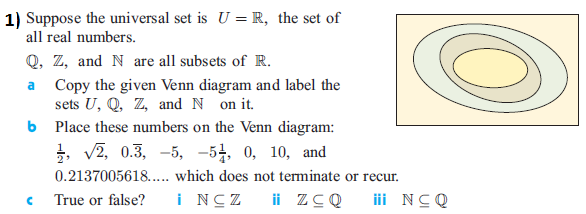 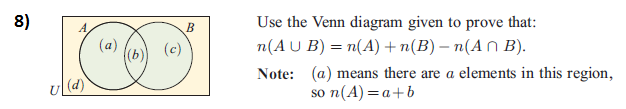 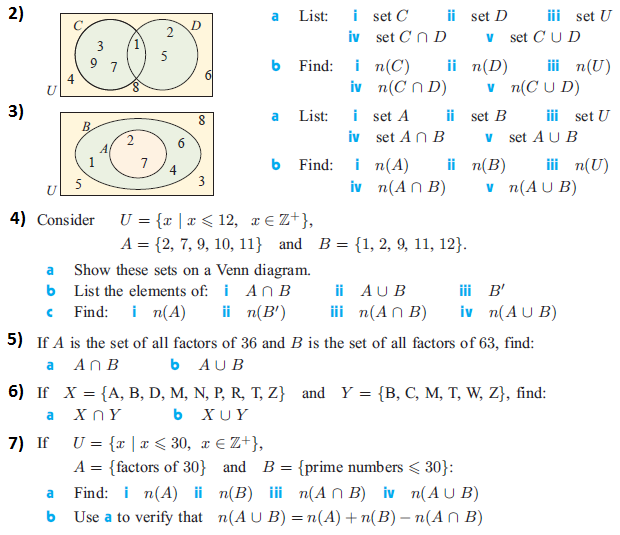 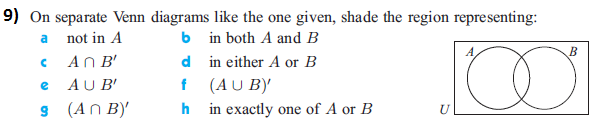 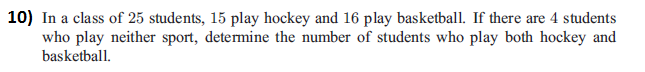 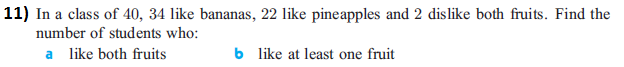 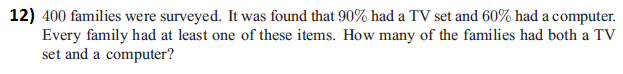 